8 mars 2021 : actions auxquelles participer (par ordre chronologique) – Maria bosse. Pour quelle pension ?  – www.femmes-csc.beFacebook – Twitter – Instagram : Femmes CSC #egalite #ecartsalarial #8mars #8maars #toutesengreve #8M #segregationsectorielle #pensionsMerci d’envoyer des photos de vos actions à gaelle.demez@acv-csc.be ou ayla.serbest@acv-csc.be ou via Messenger ou via WhatsApp ou mms au 0486/868.198Pour la plus récente des mises à jour : Femmes CSC | Facebook (Page Facebook des Femmes CSC, rubrique « évènements). Vu les changements de dernière minute auxquels nous a habitué la situation sanitaire, nous vous conseillons (à vous et aux militant·e·s) de vous inscrire aux évènements via Facebook quand un lien existe, pour être au courant des informations de dernières minutes.       MAJ 03/03/22Le 8 marsLe 8 marsLe 8 marsLe 8 marsPartout Femmes CSC, CNE, CSC et Collectif 8 mars Les Femmes CSC soutiennent le mot d’ordre Grève des Femmes pour ce 8 mars. Des actions symboliques comme des arrêts de travail, des temps de pauses pour expliqués la campagne, des heures de déconnexion avec message d’absence pour grève pour les télé-travailleuses·euses… sont possibles. Si des militant·e·s veulent faire grève afin de participer aux actions, elles·ils peuvent être couvert·e·s par une indemnité de grève – prendre contact avec leur permanent·e·s de centrale (un numéro de grève existe) pour les formalités  CSC de Tournai : Rdv 09h30 pour distribution et sensibilisation devant les Bastions à TournaiFemmes CSC, CSC HOHainaut Occidental 8/03 toute la matinée jusque 13h/14h Max dans plusieurs lieux du Hainaut Occidental Sensibilisation grand public : distribution du totebag, du tract Maria Bosse.. pour quelle pension avec le message de sensibilisation qui l’accompagne). Rdv CSC avec les participant.e.s, ptit dejeuner café et échanges sur la campagne avant distribution.Les lieux de distribution vont être fixésfemmescsc.ho@acv-csc.be Elisabeth.Lovecchio@acv-csc.beCharleroi, centre-ville de Charleroi (local Femmes de mars), 9-20hFemmes CSC, Femmes de Mars  6h - 8h : mobilisation - gare de Charleroi Sud9h - 11h30 : atelier créatif pour se préparer à occuper l'espace public - en non mixité - lieu FDMars, passage de la bourse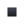  11h30 - 13h : auberge espagnole - lieu FDMars, passage de la bourse 14h - 16h : mobilisation - place verte 16h - 18h : espace de création de slogans et rassemblement - passage de la bourse 18h : départ du grand cortège / manifestation / performancesLaurence.blesin@acv-csc.be https://www.facebook.com/events/460088129194932?acontext=%7B%22event_action_history%22%3A[%7B%22surface%22%3A%22page%22%7D]%7D www.femmesdemars.be.Louvain-la-Neuve, 8/03, 10h-15h30, Grand PlaceFemmes CSC, CSC BW, Collectif 8 mars Parcours pour plus d’égalité via un module gonflable géant+ village associatif Blanche.garcia@acv-csc.be Le parcours de Maria Bosse pour plus d’égalité et diminuer l’écart de pension | Facebook Louvain-la-Neuve, Gare, 16hFemmes CSC, CSC BWDépart collectif vers la Marche Mondiale des Femmes Blanche.garcia@acv-csc.be Bouge (CSC), 12hFemmes CSC, CSC Namur-DinantJournée Internationale de Lutte pour les Droits des Femmes Rassemblement à 12h, à la CSC de Bouge pour entamer ensemble l’hymne « Debout les femmes », avec captation vidéo pour diffusion sur les réseaux sociaux. Lie ici pour vous chauffer la voix : Debout les femmes (Clip officiel) - YouTube Merci de vous inscrire pour nous permettre de vous accueillir au mieux : action.cscnamurdinant@acv-csc.be  ou via votre permanent.e de centrale Anne.leclercq@acv-csc.beaction.cscnamurdinant@acv-csc.be Debout les Femmes! Rassemblement, chant&manif! | FacebookMarche, sur le parking du magasin Carrefour 15h à 18h (RDV à 14h pour les préparatifs).Femmes CSC, CSC Luxembourg, CSC AS, CNETenue d’un stand : Sensibilisation du grand public à la compagne nationale des « Femmes CSC » « Maria bosse pour quelle pension ? » (distribution du flyer+ brochure) + Action « Inversons les rôles ! »	
Les animateurs sont déguisées en femmes et que les animatrices sont déguisées en hommes.L’objectif : est d’interpeller et d’ouvrir le débat « sur l’impact important qu’est d’avoir un enfant sur la carrière d’une femme » :Offrir symboliquement et avec une touche humoristique une éponge aux hommes : « inversons les rôles » (« puisqu’on inverse les rôles, à ton tour de faire la vaisselle ») et du chocolat aux femmes (petits packs à constituer en fonction du public avec qui on échange).Karima.Boudou@acv-csc.be Bruxelles, 11h, gare Centrale/Mont des arts, avec casseroles et cuillères pour faire du bruit ! CSC Bruxelles, Femmes CSC, FGTB Bruxelles, Comité femmes FGTBAction FGTB Bruxelles et CSC Bruxelles) autour de 3 thématiquesEgalité au niveau des pensions et des salairesOn veut des services publics et collectifs renforcésContre toutes formes de violences sexistes et sexuelles Alicia.Schmit@acv-csc.be https://www.facebook.com/events/981192415936326?acontext=%7B%22event_action_history%22%3A[%7B%22surface%22%3A%22page%22%7D]%7D Hognoul (Liège), Ikéa Heure à confirmer CNE, Femmes CSCAction d’info et de sensibilisation « Maria Bosse. Pour quelle pension ? »Anne-Marie.Dierckx@acv-csc.be Anne-Francoise.GILISSEN@acv-csc.be CSC BougeCSC Namur-Dinant, Femmes CSCRassemblement interprofessionnel pour chanter le chant « Debout les femmes » dans le hall/parking – captation vidéo pour diffusion sur réseaux sociaux Anne.leclercq@acv-csc.be Namur, 8/03 Dès 16h – 19h, place d’ArmesCSC Namur-Dinant, Femmes CSC16h - Rassemblement Place d’Armes avec le collectif 8mars de Namur16h30 – départ pour une marche avec prises de parole jusqu’au parc Marie-Louise.  Anne.leclercq@acv-csc.beManifestation Journée internationale des droits des femmes | FacebookNamur, Gare, 8/03 – 15h30 – à confirmerCSC Namur-DinantDépart collectif vers la Marche Mondiale des Femmes Anne.leclercq@acv-csc.beLa Louvière, 9h à 12h : stand 18h manifestation à Maison des associationsFemmes CSC, CSC Mons-La Louvière, Plate8 mars : un stand de la CSC sera installé + un discours lors de la manifestationValerie.debrouwere@acv-csc.beLiège, Parc de la Boverie, 15h30Femmes CSC, Collectives et Ardentes, CSC LVOCycloparade féministe.
Pour la 5ème édition consécutive, la plateforme Collectives et Ardentes organise sa Cycloparade féministe !Rdv en vélo, en cuistax, en roller, en poussette, en skate …. ou à pieds pour défendre les revendications multiples, différentes et complémentaires en faveur du respect des droits des femmes.15h30 : Rendez-vous au Parc de la Boverie pour le rassemblement féministe
16h00 : Chorale des Frangines
17h00 : Départ de la parade
18h30 : Arrivée Place Xavier NeujeanCycloparade féministe | Journée internationale des droits des femmes | FacebookBruxelles, Gare Centrale/Mont des arts, Dès 16hManif 17h00Marche Mondiale des Femmes, Femmes CSC, ACV Gender…Marche Mondiale des Femmes – Gare centrale Bruxelles Village associatif dès 16h : stand Femmes CSC et rendez-vous CSC pour faire le bloc de manif. Manif dès 17h (discours 17h – départ17h30)(4) Journée Internationale des Droits des Femmes - Internationale Dag voor Vrouwenrechten | Facebook Contact : florence.notte@acv-csc.be gaelle.demez@acv-csc.be Ayla.serbest@acv-csc.be Mons, Grand place, à partir de 17hFemmes CSC, Collectif 8 mars Rassemblement organisé par le collectif 8 Mars de Mons sur la grand place de Mons avec animations, discours et témoignagesValerie.debrouwere@acv-csc.behttps://www.facebook.com/events/1298799993943295/?ref=newsfeed Charleroi, Passage de la Bourse16h-18h 18h manifCSC Charleroi ESMLa mobilisation syndicale, associative et citoyenne « 8 mars » aura pour thème « Le temps ». RDV pour des ateliers participatifs de 16h00 à 18h00. Départ de la manif devant le passage de la Bourse à 18h00.Contact : laurence.blesin@acv-csc.behttps://www.facebook.com/events/460088129194932 Tournai - Grand place 16hFemmes CSC, CSC HO, Collectif 8 mars Rassemblement avec le collectif 8 mars de Tournai ( Grand place de tournai - 16h/18h ou 19h30) :  rassemblement, prises de parole commune pour les différentes associations, stand sous format village associatif (dont stand CSC) et clôture avec un petit concert féministe (à confirmer).femmescsc.ho@acv-csc.be https://www.facebook.com/events/892557088107059/?ref=newsfeed GSK, BW, lieu et heure à confirmer Femmes CSC, CSC BIEAction « Maria Bosse ! POur quelle pension ? »Blanche.garcia@acv-csc.be Aurore.joly@acv-csc.be 